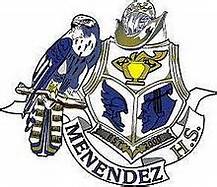 Pedro Menendez High SchoolSAC Meeting AgendaThursday, January 21st– 8:00 amMicrosoft Teams/PMHS LibraryAttendance: Susannah Jones, MS. Busby, MS. Wall, Ms. Waldrop, Gina Fonseca, Dr. Carmichael, Ms. Bozeman, A. Phillips, Dawn Boles, Holly Guyton, David Simpkins, HiggensWelcome and Sign-InSchool Updates				Dr. Carmichael Hiring head football coachHiring new AD- assistant principal positionDL: about 200 students will come back form DL at the new semesterDistrict testing provides funding for teaching Hiring tutors- credit recovery labDrama Performance- EXCELLENT! Videoed and will be postedNew hires: science. ASL, ESE paraInterview committee- teachers, community members, outside alumRemarks from SAC members		All MembersMeeting adjournmentUpcoming Meetings:2/18/21 8:00am		3/11/21 8:00am4/15/21 8:00am		5/20/20 8:00am 